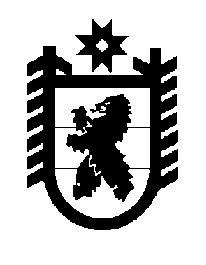 Российская Федерация Республика Карелия    ПРАВИТЕЛЬСТВО РЕСПУБЛИКИ КАРЕЛИЯРАСПОРЯЖЕНИЕ                                от  15 сентября 2014 года № 579р-Пг. Петрозаводск В соответствии с Федеральным законом от 25 июня 2002 года 
№ 73-ФЗ «Об объектах культурного наследия (памятниках истории 
и культуры) народов Российской Федерации», Законом Республики Карелия от 6 июня 2005 года № 883-ЗРК «Об объектах культурного наследия (памятниках истории и культуры) народов Российской Федерации в Республике Карелия» и по представлению Министерства культуры Республики Карелия включить в единый государственный реестр объектов культурного наследия (памятников истории и культуры) народов Российской Федерации выявленный объект культурного наследия «Церковь Сретенская, 1798 г.», расположенный по адресу: Республика Карелия, г. Петрозаводск, микрорайон Соломенное, Ялгубское шоссе, 
д. 1а, в качестве объекта культурного наследия регионального значения (памятник) с наименованием «Церковь Сретения Господня (1781 г., 
1913 г., 2004 г.».           ГлаваРеспублики  Карелия                                                             А.П. Худилайнен